COMUNE DI LANDRIANOPROVINCIA DI PAVIA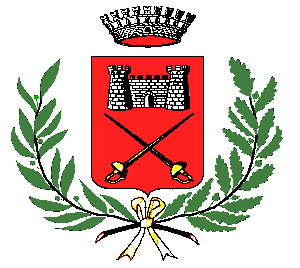 ______________________________________P.zza Garibaldi 14 - 27015 LandrianoTEL. 0382/64001 - FAX 0382/615581 - 615690E-mail:info@comune.landriano.pv.itwww.comune.landriano.pv.itP.I. 00414560185MANIFESTAZIONE DI INTERESSE AL CONVENZIONAMENTO CON IL COMUNE DI LANDRIANO PER L’EROGAZIONE DI GENERI ALIMENTARI E PRODOTTI DI PRIMA NECESSITA’ A PERSONE IN STATO DI DIFFICOLTA’ ECONOMICA DERIVANTE DALLA SITUAZIONE CONSEGUENTE ALL’EMERGENZA DEL COVID 19Richiamati:la Delibera del Consiglio dei Ministri del 31 gennaio 2020, con la quale è stato dichiarato, per sei mesi, lo stato di emergenza sul territorio nazionale relativo al rischio sanitario connesso all’insorgenza di patologie derivanti da agenti virali trasmissibili;il decreto-legge del 23 febbraio 2020, n. 6, convertito, con modificazioni, dalla legge 05 marzo 2020, n. 13 recante “Misure urgenti in materia di contenimento e gestione dell’emergenza epidemiologica da COVID-19”i decreti-legge del 02 marzo, n. 9, dell’8 marzo 2020, n. 11, del 09 marzo 2020, n. 14, recanti “Misure urgenti in materia di contenimento e gestione dell’emergenza epidemiologica da COVID-19”;il decreto-legge 17 marzo 2020, n. 18, recante “Misure di potenziamento del Servizio sanitario nazionale e di sostegno economico per famiglie, lavoratori e imprese connesse all’emergenza epidemiologica da COVID-19”;il decreto-legge 25 marzo 2020, n. 19, recante “Misure urgenti per fronteggiare l’emergenza epidemiologica da COVID-19”;i decreti del Presidente del Consiglio dei Ministri 4 marzo 2020, 8 marzo 2020, 9 marzo 2020, 11 marzo 2020 e 22 marzo concernenti disposizioni attuative del citato decreto-legge n. 6 del 2020, convertito, con modificazioni, dalla legge n 13/2020;il decreto del Presidente del Consiglio dei Ministri del 28 marzo 2020 con il quale vengono definiti i criteri di formazione e di riparto del Fondo di solidarietà comunale 2020;l’ordinanza del Capo del Dipartimento della Protezione Civile del 29 marzo 2020, n. 658, con cui è stato disposto il riparto risorse per solidarietà alimentare nonché il funzionamento del fondo.Atteso che si rende necessario ed urgente, nonché indifferibile, individuare, nel rispetto dell’Ordinanza citata, forme di aiuto a cittadini privi di risorse economiche per l’acquisto di generi alimentari e prodotti di prima necessità;Ritenuto di pubblicare con la massima urgenza una manifestazione di interesse rivolta agli esercizi commerciali di Landriano presso i quali i cittadini in situazione di bisogno possano acquistare generi alimentari e prodotti di prima necessità, secondo elenchi inviati agli esercizi dal Comune stesso, con oneri a carico dell’Amministrazione Comunale, rimborsati agli esercizi stessi, secondo le modalità definite in convenzione;tutto ciò premesso,si invitano gli esercizi commerciali di Landriano presso i quali sono acquistabili generi alimentari e prodotti di prima necessità a manifestare interesse al convenzionamento con il Comune di Landriano inviando la loro adesione, compilando il modello di istanza (allegato 1), sottoscrivendo contestualmente la convenzione (allegato 2), ed inviando unitamente alla documentazione la carta di identità del legale rappresentante o delegato (oppure firmando digitalmente i documenti);La documentazione di cui sopra può essere inviata a mezzo Posta Elettronica Certificata  info@pec.comune.landriano.pv.it  o, eccezionalmente, anche a mezzo email all’indirizzo beatrice.costa@comune.landriano.pv.it La manifestazione può essere inviata entro e non oltre il 06/04/2020.Landriano, il 4 aprile 2020  IL SINDACO                                               f.to Luigi ServidaALLEGATO 1Alla c.a. del Sindacodel COMUNE DI LANDRIANO	Piazza Garibaldi n. 14127015 Landriano (PV)Il sottoscritto _____________________________________________________________________________________Nato a _____________________________________________________________il____________________________    Residente nel Comune di _______________________________________________________, prov._______________    In via/piazza______________________________________________________________________________________    In qualità di ______________________________________________________________________________________    dell’Esercizio Commerciale__________________________________________________________________________    MANIFESTA IL PROPRIO INTERESSEa convenzionarsi con il Comune di Landriano per l’erogazione a cittadini in situazione di bisogno di generi alimentari e prodotti di prima necessità, così come da convenzione allegata, che si intende fin d’ora approvata in ogni sua parte.A tal fine, consapevole della responsabilità e delle conseguenze civili e penali previste in caso di dichiarazioni mendaci e/o formazione od uso di atti falsi, ai sensi e per gli effetti dell’art. 76 del D.P.R. n. 445/2000;DICHIARAche i dati relativi all’esercizio commerciale sono i seguenti:RAGIONE/DENOMINAZIONE SOCIALE E FORMA GIURIDICA: ____________________________________________SEDE LEGALE:		_________________________________________________________SEDE OPERATIVA	_________________________________________________________CODICE FISCALE	_________________________________________________________PARTITA IVA 		_________________________________________________________TELEFONO		_________________________________________________________EMAIL			_________________________________________________________PEC			_________________________________________________________Iscrizione al Registro Imprese della Camera di Commercio di: ______________________________________________PER LA SEGUENTE ATTIVITA’ _____________________________________________________________________NUMERO DI ISCRIZIONE	______________________, DATA DI ISCRIZIONE	______________________,di non incorrere in alcun motivo di esclusione a contrarre con la Pubblica Amministrazione, come individuati all’art. 80 del D.Lgs. n. 50/2016di essere informato, che, ai sensi del D. Lgs. n. 196/2003 – Codice Privacy, del Regolamento UE n. 679/2016 e del Decreto Legislativo 10 agosto 2018 n. 101 i dati personali raccolti saranno trattati, anche con strumenti informatici, esclusivamente nell’ambito del procedimento per il quale la presente dichiarazione viene resa;che gli indirizzo di posta elettronica al quale vanno inviate eventuali richieste e comunicazioni è il seguente osta Elettronica  Certificata  _____________________________________________________________________      Email _______________________________________________________________________________________ ...................................li...........................                                                                             IL LEGALE RAPPRESENTANTE_____________________________COMUNE DI LANDRIANOPROVINCIA DI PAVIA______________________________________P.zza Garibaldi 14 - 27015 LandrianoTEL. 0382/64001 - FAX 0382/615581 - 615690E-mail:info@comune.landriano.pv.itwww.comune.landriano.pv.itP.I. 00414560185ALLEGATO 2CONVENZIONE CON IL COMUNE DI LANDRIANO PER L’EROGAZIONE DI GENERI ALIMENTARI E PRODOTTI DI PRIMA NECESSITA’ A PERSONE IN STATO DI DIFFICOLTA’ ECONOMICA DERIVANTE DALLA SITUAZIONE CONSEGUENTE ALL’EMERGENZA DEL COVID 19L’anno 2020 il giorno _________ del mese di ______ presso la sede del Comune di Landriano TRAIl COMUNE DI LANDRIANO Cod. Fisc./P. IVA 00478370182, nella persona della Responsabile dei Servizi Sociali Costa Beatrice nata a Pavia (PV) il 26/08/1973, codice fiscale CSTBRC73M66G388R, domiciliato presso il Comune di Landriano per la carica che ricopre, EL’attività commerciale. _________________________________________________________________CF __________________________________________P. IVA _________________________________ , rappresentata da ______________________________________ nato/a a __________________________il ________________________ domiciliato/a ______________________________ CAP ____________ in via ________________________________________ n _____ per la carica che ricopre,richiamata la deliberazione di Giunta Comunale n. ____ del _________ SI CONVIENE QUANTO SEGUE:1. OGGETTOOggetto della convenzione è l’erogazione di generi alimentari e prodotti di prima necessità a cittadini segnalati dal Comune di Landriano, Settore Servizi Sociali, secondo le modalità di cui alla presente convenzione, in attuazione dell’Ordinanza del Capo del Dipartimento della Protezione Civile n.  658 del 29.03.2020.2. MODALITA’ OPERATIVEL’esercizio commerciale si impegna a fornire, su richiesta del Comune, entro 2 (due) giorni dall’ordine, card prepagate o buoni spesa da distribuire alle famiglie in situazione di bisogno. Le Card daranno diritto all’acquisto di generi alimentari e di prima necessità fino a concorrenza dell’importo acquistato dal Comune. Il Comune non fornirà all’esercizio commerciale i nominativi dei beneficiari.L’importo dovuto per l’acquisto delle CARD prepagate o dei buoni spesa sarà liquidato direttamente dal Comune di Landriano all’Esercizio Commerciale sulla base dell’emissione di regolare fattura elettronica indicante il CIG attribuito e indirizzata a Comune di Landriano CF/P.IVA 00414560185 Codice univoco UFQ58A.3. DURATA DELLA CONVENZIONELa presente Convenzione ha validità dal giorno della sottoscrizione e fino al termine dell’emergenza del Covid 19 come da comunicazioni che verranno inoltrate dalle Autorità competenti.4.  REGIME DI RISERVATEZZA E PROTEZIONE DEI DATI SENSIBILILe parti, e per esse i relativi dipendenti, collaboratori e volontari, sono tenute ad osservare la massima riservatezza nei confronti di terzi non autorizzati in ordine a fatti, informazioni, cognizioni, documenti ed oggetti di natura riservata di cui vengano a conoscenza in virtù della presente convenzione. Le parti si impegnano, per quanto di competenza, al rispetto della disciplina normativa in materia di trattamento dei dati personali.5. TRATTAMENTO DATI PERSONALILe parti si impegnano a trattare i dati personali acquisiti esclusivamente per le finalità connesse al perseguimento dell’oggetto della presente convenzione e nel pieno rispetto della normativa vigente in materia di protezione dei dati personali. Le parti hanno, altresì, l’obbligo di mantenere riservati i dati e le informazioni di cui vengano a conoscenza e di non utilizzarli a qualsiasi titolo per scopi diversi da quelli strettamente necessari all’esecuzione della convenzione. Gli obblighi di riservatezza devono essere rispettati anche in caso di cessazione del rapporto convenzionale.6.  RISOLUZIONE DELLA CONVENZIONENel caso di inosservanza delle clausole della presente convenzione, la risoluzione della stessa si intende regolata dalle vigenti norme previste dal Codice Civile in materia di risoluzione del contratto. Le parti possono recedere dalla presente convenzione mediante preavviso di 15 giorni da comunicare con posta elettronica certificata all’altra parte.7. FORO COMPETENTELe parti interessate concordano di definire, in modo amichevole, qualunque controversia che possa nascere dall’interpretazione e dall’esecuzione della presente convenzione. Per ogni controversia si elegge competente il Foro di Pavia._______________, _______________ IL LEGALE RAPPRESENTANTE DELL’ESERCIZIO_____________________________ LA RESPONSABILE DEL SETTORE SERVIZI SOCIALI ED ISTRUZIONECosta Beatrice____________________________ALLEGATO A ALLA CONVENZIONEModulo Forniture Effettuate per ottenere il rimborso dal ComuneESERCIZIO COMMERCIALE 	_____________________________________________________BENEFICIARIO 			_____________________________________________________BUONO SPESA ASSEGNATO	€ ___________________________________Elenco forniture effettuateFirma del legale rappresentante dell’Ente Commerciale___________________________________-COMUNE DI LANDRIANOPROVINCIA DI PAVIA______________________________________P.zza Garibaldi 14 - 27015 LandrianoTEL. 0382/64001 - FAX 0382/615581 - 615690E-mail:info@comune.landriano.pv.itwww.comune.landriano.pv.itP.I. 00414560185ALLEGATO B ALLA CONVENZIONELINEE DI INDIRIZZO PER L’EROGAZIONE DEI BUONI SPESA L’importo disponibile pari a €. 35.156,66, derivante dal trasferimento statale, sarà utilizzato per il sostegno alimentare o prodotti di prima necessità per i  cittadini in stato di bisogno;Per ogni nucleo familiare può essere erogato un buono spesa una tantum nel periodo, salvo diversa ed urgente necessità determinata dal responsabile di Servizio, previa valutazione dell’Assistente Sociale.L’importo del buono spesa – card prepagate, è definito in relazione al numero dei componenti il nucleo famigliare: n.1 componente	  	€. 100,00n.2 componenti	 	€. 150,00n.3 componenti		€. 220,00n. 4 componenti		€. 280,00Oltre a n.4 componenti 	€. 350,00I beneficiari saranno individuati mediante apposito avviso pubblico. Sarà redatta una prima graduatoria in data 9 aprile 2020  con le domande pervenute entro il 8 aprile 2020, h. 12:00 e, in caso di disponibilità di risorse, una seconda graduatoria in data 16 aprile con le domande pervenute entro il 15 aprile 2020 h. 12:00, e qualora risultassero ancora fondi  disponibili, si procederà all’accettazione delle domande, previa verifica dei requisiti, “a sportello” fino all’esaurimento dello stanziamento previsto; Le persone autocertificheranno lo stato di bisogno conseguente all’emergenza sanitaria, specificando le cause che lo hanno determinato (es. riduzione reddito, cure mediche, stato di disoccupazione)Dovranno essere prioritariamente erogati buoni spesa a persone che non usufruiscono di altri aiuti pubblici (ad esempio redditi di cittadinanza) o redditi derivanti da pensione. DataImportoFirma del beneficiario